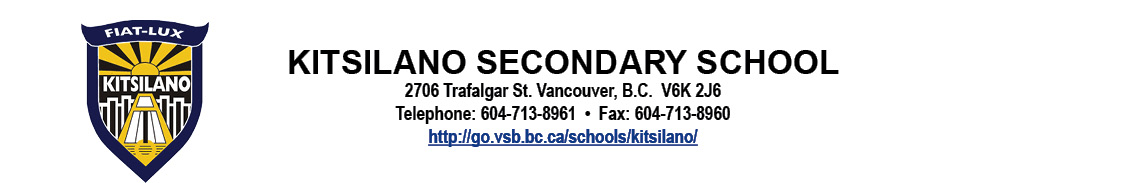 Goals
Simply put, as this is the continuation of many years of study and practice in French, the objective of this course is that students will further develop, refine, and perfect their ability to both understand and be understood in French.  For more specific details of what this year’s curriculum covers, please see “Course Content” below or visit the Ministry of Education’s curriculum documents at https://curriculum.gov.bc.ca/curriculum/fral/8Course ContentAll areas of Curriculum Learning are based on the “Know-Do-Understand” model to support a concept-based, competency-driven approach to learning.  The three elements work together to support deeper learning:Know = Content Learning StandardsDo = Curricular Competency Learning StandardsUnderstand = Big IdeaIn FRAL 8, there are 5 “Big Ideas”.  In general, the Big Ideas for this year focus on understanding nuance, from non-verbal cues, to understanding in context and discovering implicit information.  For more details, please see the ministry of Education’s curriculum website at http://curriculum.gov.bc.ca/curriculum/fral/8. All courses also emphasize the Core Competencies, a set of intellectual, personal, rand social and emotional proficiencies that all students need to develop to engage in deep and life-long learning.  The three core competencies are:CommunicationThinkingPersonal and SocialAssessment & EvaluationAs learning is an individual journey, assessment and evaluation is cumulative.  The emphasis is on supporting students to achieve competency.  For details on how assessment will be structured in this course, please see the attached document “Parent Letter – Grading for FRAL 8”.  
Equipment and MaterialsBinder with loose-leaf paperPencil, pen, pencil crayonsReflection journal (Notebook or other bound exercise book with lined paper)
Supplemental Fee(s)None Policies and ProceduresCell PhonesUnless students are given specific permission to use a cell phone for an activity, cell phones are STRICTLY FORBIDDEN in class.  Cell phones used without permission will be confiscated.  First offenses will have phones confiscated until the end of the period, and repeat offences may see phones the day, overnight, and/or may only be returned in person to a parent/guardian.AttendanceAttendance is recorded and reported for each class.  Chronic absenteeism can significantly impact student learning and progress.  Please refer to the Student Agenda for detailed Attendance Policies.TardinessStudents must be in their classroom before the beginning of each period or they will be marked late.  Students who are frequently late may be required to make up the time at the teacher’s discretion.  Academic Integrity PolicyOn First Offence-The student will receive “0” for that particular work.-The incident will be recorded on the student’s discipline file.-The parents/guardians will be informed.-The student will not be eligible for Honour Roll recognition.On Second Offence-In addition to all first offence consequences:-The student will not be eligible for school-based scholarships.-The student will be referred to Grade Administrator.Assignments & TestsPlease hand assignments in on the date assigned.  Due to the type of assessment used in this class, students will have the opportunity to correct/redo assignments and/or tests if they wish.  Please see documents available at blogs.vsb.bc.ca/lmorel.Extra HelpAvailable by appointment and during tutorial time every morning.French Immersion Language Arts 8Mr. Lukas Morel
lmorel@vsb.bc.caTerm and end-of-year Reports
Term and end-of-year Reports
The year is calculated cumulatively.  This means that each successive term does not start again at “0”.  Instead, it is a continuation of the previous one.  The mark that will appear on the report card is the “Cumulative grade”, which is a “year-to-date” sum of all work completed since September.  In the MyEd BC Parent portal, the displayed “Term marks” is incorrect and should be ignored.  
Similarly, the year’s Final grade will be the cumulative mark for the year, NOT an average of the three terms.The year is calculated cumulatively.  This means that each successive term does not start again at “0”.  Instead, it is a continuation of the previous one.  The mark that will appear on the report card is the “Cumulative grade”, which is a “year-to-date” sum of all work completed since September.  In the MyEd BC Parent portal, the displayed “Term marks” is incorrect and should be ignored.  
Similarly, the year’s Final grade will be the cumulative mark for the year, NOT an average of the three terms.